press and post-press operatorPress and Post-Press Operator youth apprentices gain foundational skills of press and post-press operation skills including printing software, equipment, and press and post-press processes.Length of Apprenticeship:  One yearoccupational CompetenciesYouth apprentices must complete a total of 13 competencies per year. Twelve must be from the list below. If necessary, employers can substitute up to 1 competency per year with another occupationally appropriate skill. That skill should be added to the competency list for assessment. Note that where necessary, skills can be simulated.Registered Apprenticeship Bridging OpportunitiesSome of the related instruction courses can bridge into the following registered apprenticeship:RA IT Software DeveloperPost-Secondary Pathway OpportunitiesThere are several post-secondary pathway opportunities in this area. Following is partial list.Printing Technical DiplomaGraphic Web Design Associate DegreeDesign & Graphic Technology Associate Degree Youth Apprentice informationRequirementsLevel One RequirementsYouth apprentices must complete ALL the items listed below. Check completed areas.  Competency checklist  Employability Skills checklist (in this OJL Guide) or the DPI Employability Skills Certificate   Related instruction equal to 1 high school credit or at least 3 college credits  Minimum of 450 work hoursHoursRecord the hours the youth apprentice worked.Related Instruction YEAR 1: Indicate which related instruction courses the youth apprentice completed.   SIGNATURESThe On-the-Job Learning Performance Standards Guide includes a list of competencies youth apprentices learn through mentoring and training at the worksite. Instructions for the Worksite Employers/Mentors and School-Based or YA coordinators: This document should be reviewed with the employer/mentor, school-based or YA coordinator on a regular basis with the youth apprentice to record progress and plan future steps to ensure completion of the required competencies. Mentors, school-based/YA coordinator, and the apprentice sign below.employability Skills (TO BE COMPLETED BY yA EMPLOYER/MENTOR)Youth apprentices must demonstrate key employability skills. The DWD YA program employability skills requirement may be attained and demonstrated through two processes. (See options listed below.) Employability skills must be completed for every year a student is in the program.  The DPI Employability Skills Certificate may be counted as meeting one of those two years, provided the certificate is earned in the same year the student is enrolled in youth apprenticeship or they can complete the YA Employability Skills in the OJL. The Employability Skills Certificate must be obtained through the DPI.If a student has successfully completed a Wisconsin Department of Public Instruction (DPI) State-Certified Cooperative Education, Co-Op Employability Skill certification then they have met the YA Employability Skills requirement for that year.  A copy of the student’s DPI Co-Op Employability Skill Certificate must be maintained on file with their YA regional consortium. Earned Wisconsin Employability Skills Certificate (checked if applicable) or, Completed and rated “Employability Skills” through this YA OJL guide as described below. The following skills are required of all youth apprentices.OCCUPATIONAL Competencies 
(TO BE COMPLETED BY yA EMPLOYER/MENTOR)Youth apprentices must complete a total of 13 competencies per year. Twelve must be from the list below. If necessary, employers can substitute up to 1 competency per year with another occupationally appropriate skill. Those skills should be added to the competency list for assessment. Note that where necessary, skills can be simulated.Rating Scale3: Exceeds entry level criteria | Requires minimal supervision | Consistently displays this behavior 2: Meets entry level criteria | Requires some supervision | Often displays this behavior 1: Needs improvement | Requires much assistance and supervision | Rarely displays this behaviorIf any competencies are rated "1" on the final performance review checklist that is submitted to WI DWD it is considered a failed checklist.YA Post-Program Completion survey: Employer FeedbackEmployers complete the following information.  YA Coordinators will enter this into the Post-Program Completion Survey. YA Post-Program Completion survey: completed by YA consortiumThe Post-Program Completion Survey form is to be provided to each student completing the Youth Apprenticeship program to capture information on the student's plans after leaving the program. This form should be completed by the Youth Apprenticeship Coordinator to capture information from all high school seniors and their employers after successful completion of the Youth Apprenticeship Program.  The form should be completed during the final meeting between the student, mentor, and Youth Apprenticeship Coordinator, when the final checklist or On-the-Job Learning (OJL) Guide is filled out and signed. Information captured on this form must be entered online using the Youth Apprenticeship Online Data Application (YODA) System.No part of this document may be altered, duplicated, or extracted without written consent from the Wisconsin Department of Workforce Development (DWD). DWD is an equal opportunity employer and service provider. If you have a disability and need assistance with this information, please dial 7-1-1 for Wisconsin Relay Service. Please contact the Division of Employment and Training at 888-258-9966 and press 6 to request information in an alternate format, including translated to another language.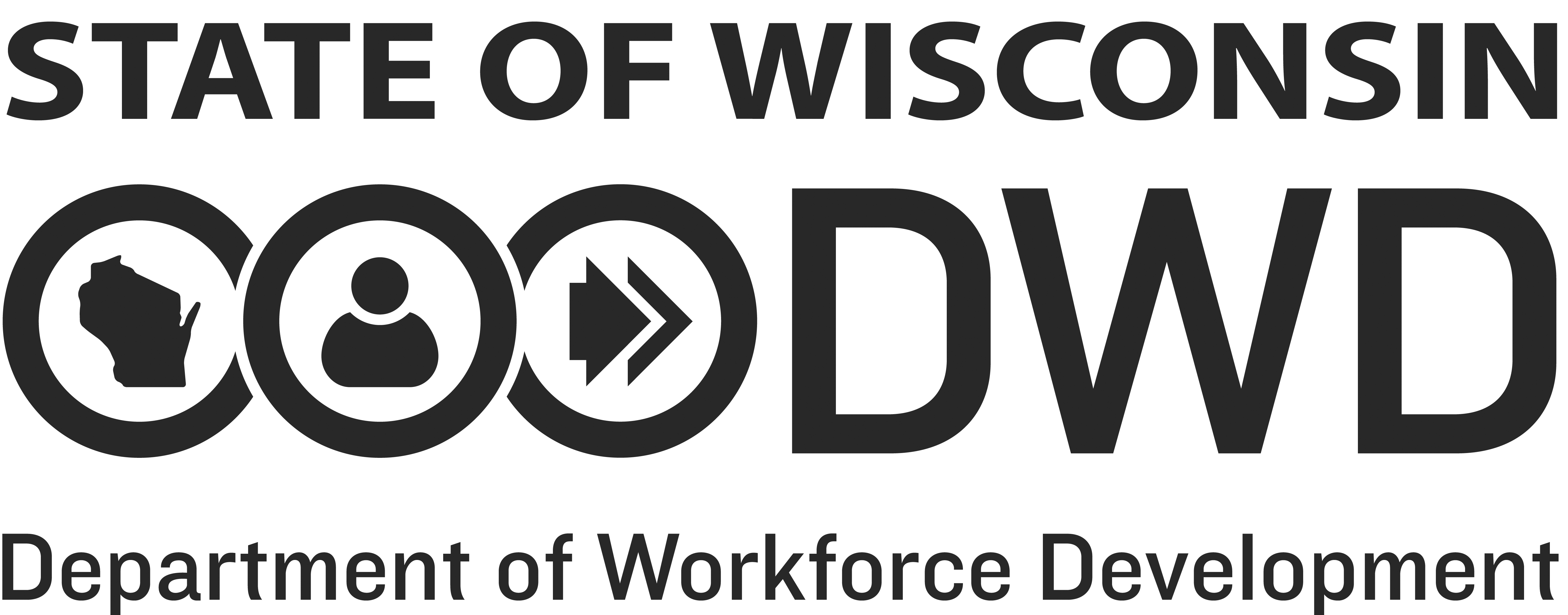 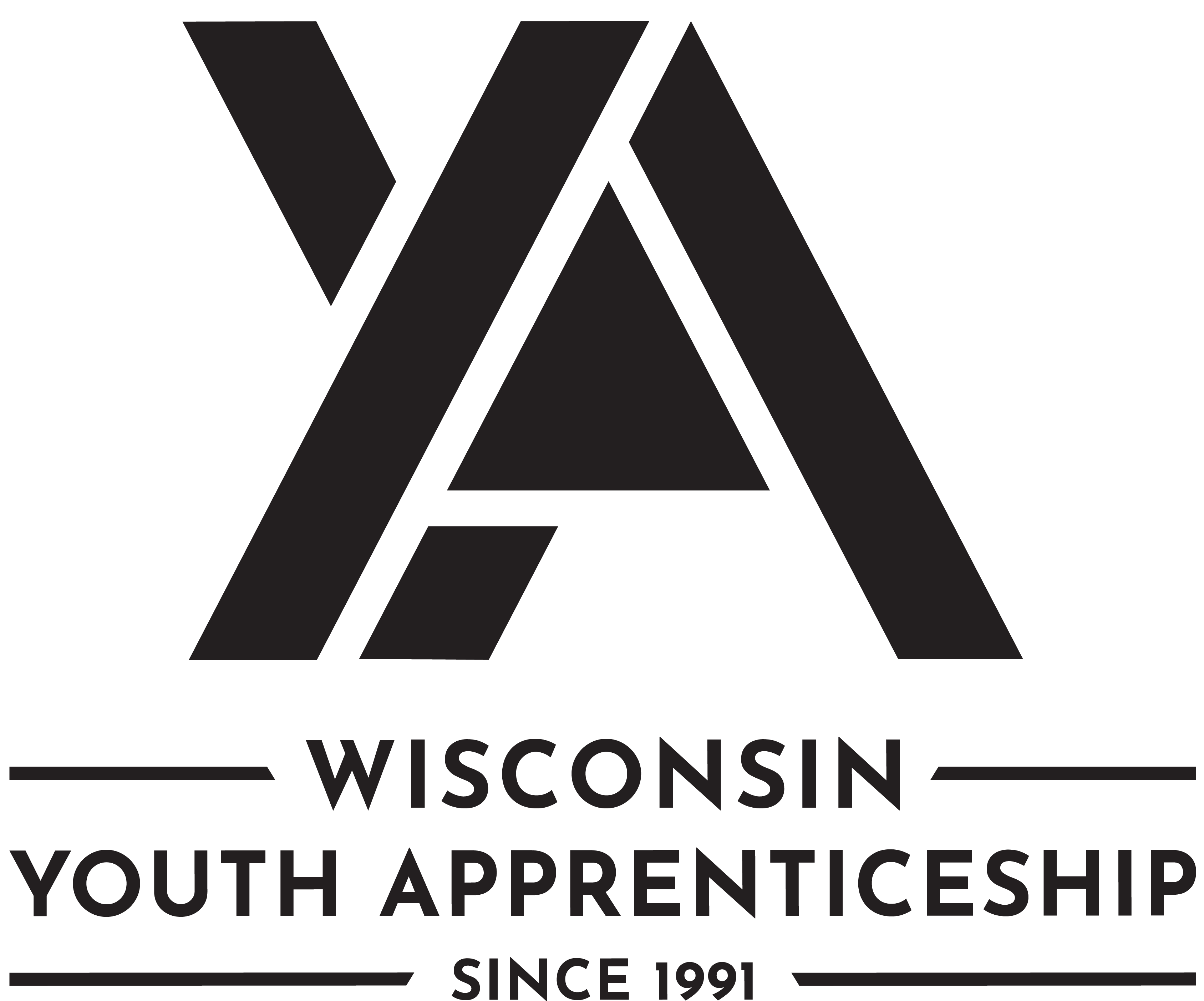 Press and Post-Press OperatorYouth ApprenticeshipCompetencies  Review job ticketPerform work according to all safety guidelines and requirements Monitor equipment for correct operationClean up work areaRegister print jobMount plate/screen (N/A for digital printing)Load substrate and inkSet up pressVerify press set up (make-ready)Perform press operationSet up post-pressVerify post-press set up (make-ready)Perform post-press operationPress and Post-Press OperatorYouth ApprenticeshipOn-the-Job Learning Performance Standards Guide(tO BE COMPLETED BY ya cONSORTIUM)Youth Apprentice Name Youth Apprentice Name YA Coordinator YA ConsortiumSchool DistrictHigh School Graduation DateTotal Hours EmployedCompany NameTelephone NumberDual CreditCourse Number and TitleCreditsInstruction ProviderEmployer/Mentor SignatureEmployer/Mentor SignatureEmployer/MentorEmployer/MentorBusiness/CompanyBusiness/CompanyDate SignedDate SignedSchool-Based and/or YA Coordinator SignatureSchool-Based and/or YA Coordinator SignatureSchool-Based and/or YA CoordinatorSchool-Based and/or YA CoordinatorSchool District or OrganizationSchool District or OrganizationDate SignedDate SignedYouth Apprentice SignatureYouth Apprentice SignatureYouth ApprenticeYouth ApprenticeSchool District / High SchoolSchool District / High SchoolDate SignedDate Signed3Exceeds Expectations:  Exceeds entry-level criteria; requires minimal supervision; consistently displays this behavior2Meets Expectations:  Meets entry-level criteria; requires some supervision; often displays this behavior1Working to Meet Expectations:  Needs improvement; requires much assistance and supervision; rarely displays this behaviorEmployability SkillsRatingRatingRatingCompetency and Rating CriteriaCompetency and Rating CriteriaMinimum Rating of 2 for EACHCheck RatingMinimum Rating of 2 for EACHCheck RatingMinimum Rating of 2 for EACHCheck RatingCompetency and Rating CriteriaCompetency and Rating Criteria123Develops positive work relationships with others.Examples of qualities and habits that the employee might exhibit include . . . Interacts with others with respect and in a non-judgmental mannerResponds to others in an appropriate and non-offensive mannerHelps co-workers and peers accomplish tasks or goalsApplies problem-solving strategies to improve relations with othersWhen managing others, shows traits such as compassion, listening, coaching, team development, and appreciationDevelops positive work relationships with others.Examples of qualities and habits that the employee might exhibit include . . . Interacts with others with respect and in a non-judgmental mannerResponds to others in an appropriate and non-offensive mannerHelps co-workers and peers accomplish tasks or goalsApplies problem-solving strategies to improve relations with othersWhen managing others, shows traits such as compassion, listening, coaching, team development, and appreciationCommunicates effectively with othersExamples of qualities and habits that the employee might exhibit include . . . Adjusts the communication approach for the target audience, purpose, and situation to maximize impactOrganizes messages/information in a logical and helpful mannerSpeaks clearly and writes legiblyModels behaviors to show active listeningApplies what was read to actual practiceAsks appropriate questions for clarityCommunicates effectively with othersExamples of qualities and habits that the employee might exhibit include . . . Adjusts the communication approach for the target audience, purpose, and situation to maximize impactOrganizes messages/information in a logical and helpful mannerSpeaks clearly and writes legiblyModels behaviors to show active listeningApplies what was read to actual practiceAsks appropriate questions for clarityCollaborates with othersExamples of qualities and habits that the employee might exhibit include . . . Works effectively in teams with people of diverse backgrounds regardless of sex, race, ethnicity, nationality, sexuality, religion, political views, and abilitiesShares responsibility for collaborative work and decision makingUses the problem-solving process to work through differences of opinion in a constructive manner to achieve a reasonable compromiseAvoids contributing to an unproductive group conflictShares information and carries out responsibilities in a timely mannerCollaborates with othersExamples of qualities and habits that the employee might exhibit include . . . Works effectively in teams with people of diverse backgrounds regardless of sex, race, ethnicity, nationality, sexuality, religion, political views, and abilitiesShares responsibility for collaborative work and decision makingUses the problem-solving process to work through differences of opinion in a constructive manner to achieve a reasonable compromiseAvoids contributing to an unproductive group conflictShares information and carries out responsibilities in a timely mannerMaintains composure under pressureExamples of qualities and habits that the employee might exhibit include . . . Uses critical thinking to determine the best options or outcomes when faced with a challenging situationCarries out assigned duties while under pressureActs in a respectful, professional, and non-offensive manner while under pressureApplies stress management techniques to cope under pressureMaintains composure under pressureExamples of qualities and habits that the employee might exhibit include . . . Uses critical thinking to determine the best options or outcomes when faced with a challenging situationCarries out assigned duties while under pressureActs in a respectful, professional, and non-offensive manner while under pressureApplies stress management techniques to cope under pressureDemonstrates integrityExamples of qualities and habits that the employee might exhibit include . . . Carries out responsibilities in an ethical, legal and confidential mannerResponds to situations in a timely mannerTakes personal responsibility to correct problemsModels behaviors that demonstrate self-discipline, reliability, and dependabilityDemonstrates integrityExamples of qualities and habits that the employee might exhibit include . . . Carries out responsibilities in an ethical, legal and confidential mannerResponds to situations in a timely mannerTakes personal responsibility to correct problemsModels behaviors that demonstrate self-discipline, reliability, and dependabilityPerforms quality workExamples of qualities and habits that the employee might exhibit include . . . Carries out written and verbal directions accuratelyCompletes work efficiently and effectivelyPerforms calculations accuratelyConserves resources, supplies, and materials to minimize costs and environmental impactUses equipment, technology, and work strategies to improve workflowApplies problem-solving strategies to improve productivityAdheres to worksite regulations and practicesMaintains an organized work areaPerforms quality workExamples of qualities and habits that the employee might exhibit include . . . Carries out written and verbal directions accuratelyCompletes work efficiently and effectivelyPerforms calculations accuratelyConserves resources, supplies, and materials to minimize costs and environmental impactUses equipment, technology, and work strategies to improve workflowApplies problem-solving strategies to improve productivityAdheres to worksite regulations and practicesMaintains an organized work areaProvides quality goods or services (internal and external)Examples of qualities and habits that the employee might exhibit include . . . Shows support for the organizational goals and principles by own personal actionsDisplays a respectful and professional image to customersDisplays an enthusiastic attitude and desire to take care of customer needs Seeks out ways to increase customer satisfactionProduces goods to workplace specificationsProvides quality goods or services (internal and external)Examples of qualities and habits that the employee might exhibit include . . . Shows support for the organizational goals and principles by own personal actionsDisplays a respectful and professional image to customersDisplays an enthusiastic attitude and desire to take care of customer needs Seeks out ways to increase customer satisfactionProduces goods to workplace specificationsShows initiative and self-directionExamples of qualities and habits that the employee might exhibit include . . . Prioritizes and carries out responsibilities without being toldResponds with enthusiasm and flexibility to handle tasks that need immediate attentionReflects on any unsatisfactory outcome as an opportunity to learnImproves personal performance by doing something different or differentlyAnalyzes how own actions impact the overall organizationSupports own action with sound reasoning and principlesBalances personal activities to minimize interference with work responsibilitiesShows initiative and self-directionExamples of qualities and habits that the employee might exhibit include . . . Prioritizes and carries out responsibilities without being toldResponds with enthusiasm and flexibility to handle tasks that need immediate attentionReflects on any unsatisfactory outcome as an opportunity to learnImproves personal performance by doing something different or differentlyAnalyzes how own actions impact the overall organizationSupports own action with sound reasoning and principlesBalances personal activities to minimize interference with work responsibilitiesAdapts to changeExamples of qualities and habits that the employee might exhibit include . . . Shows flexibility and willingness to learn new skills for various job rolesUses problem-solving and critical-thinking skills to cope with changing circumstancesModifies own work behavior based on feedback, unsatisfactory outcomes, efficiency, and effectivenessDisplays a "can do" attitudeAdapts to changeExamples of qualities and habits that the employee might exhibit include . . . Shows flexibility and willingness to learn new skills for various job rolesUses problem-solving and critical-thinking skills to cope with changing circumstancesModifies own work behavior based on feedback, unsatisfactory outcomes, efficiency, and effectivenessDisplays a "can do" attitudeDemonstrates safety and security regulations and practicesExamples of qualities and habits that the employee might exhibit include . . . Follows personal safety requirementsMaintains a safe work environmentDemonstrates professional role in an emergencyFollows security proceduresMaintains confidentialityDemonstrates safety and security regulations and practicesExamples of qualities and habits that the employee might exhibit include . . . Follows personal safety requirementsMaintains a safe work environmentDemonstrates professional role in an emergencyFollows security proceduresMaintains confidentialityApplies job-related technology, information, and mediaExamples of qualities and habits that the employee might exhibit include . . . Applies technology effectively in the workplaceAssesses and evaluates information on the jobAssesses training manuals, website, and other media related to the jobApplies job-related technology, information, and mediaExamples of qualities and habits that the employee might exhibit include . . . Applies technology effectively in the workplaceAssesses and evaluates information on the jobAssesses training manuals, website, and other media related to the jobFulfills training or certification requirements for employmentExamples of this requirement may include . . . Participation in required career-related training and/or educational programsPassing certification tests to qualify for licensure and/or certificationParticipation in company training or orientationFulfills training or certification requirements for employmentExamples of this requirement may include . . . Participation in required career-related training and/or educational programsPassing certification tests to qualify for licensure and/or certificationParticipation in company training or orientationSets personal goals for improvementExamples of this requirement may include . . . Setting goals that are specific and measurableSetting work-related goals that align with the organization's missionIdentifying strategies to reach goalsReflecting on goal progress to regularly evaluate and modify goalsSets personal goals for improvementExamples of this requirement may include . . . Setting goals that are specific and measurableSetting work-related goals that align with the organization's missionIdentifying strategies to reach goalsReflecting on goal progress to regularly evaluate and modify goalsOccupational CompetenciesRatingRatingRatingCompetency and Rating CriteriaMinimum Rating of 2 for EACHCheck RatingMinimum Rating of 2 for EACHCheck RatingMinimum Rating of 2 for EACHCheck RatingCompetency and Rating Criteria123Review job ticket obtain job ticket interpret production information on the job ticket identify the print operation requirements review job components identify substrate required size and type identify inks and colors required identify imposition configuration identify printing and post-press equipment to be used identify other press and post-press requirements arrange the materials in the production areaPerform work according to all safety guidelines and requirements wear required Personal Protective Equipment (PPE)operate equipment safely in the manner required for the job task operate equipment according to machine requirements monitor equipment for safe operation review production procedure to be used review safety requirements of procedure verify safety equipment and Personal Protective Equipment (PPE) needed for production process inspect tools for safety considerations inspect work area for safety considerations handle chemicals in a safe mannerfollow safe work practices (i.e., lifting)follow equipment hazard labeling maintain safeguarding Monitor equipment for correct operation monitor product produced for specification monitor process and equipment for performance adjust process for quality and/or productivity resolve problems as presented replenish processing materials check product for production requirements label pieces for compliance or non-compliance document quality control checks products are produced to specification Clean up work area select appropriate cleaning tools and equipment clean production tools/equipment perform roller care and maintenance of inking and dampening systems store tools safely in proper location store materials in safe manner identify unsafe conditions and report promptly correct unsafe conditions ensure workstation is clean and clear of safety hazards ensure workstation is organized for efficiency dispose of waste as required by the facility complete cleaning documentationRegister print job Ensure approved the proofs for the print run check the file type(s) is compatible for the printer register the plate/screen/job image (side-to-side, up and down, tilt) register the color register crop marks and bleed allowances 6. Mount plate/screen (N/A for digital printing) review job ticket for type of press run review set up and safety requirements for equipment prepare plates verify bends compare copy to plate verify plate sequence mount each plate as required on the press equipment with respect to the color they represent adjust plates tension, lateral/circumferential/tangical position apply substances to plates as needed (desensitizers, gum, etc.) mount screen on material as required for color alignment 7. Load substrate and ink  review job ticket for type of press run follow set up and safety requirements for equipment and inks select appropriate materials handle substrate in manner to eliminate any damage find grain direction with and without carton label jog and air substrate stock set separators and detectors for weight and caliper (wire/felt, watermarks, and carbonless sequence) set up web-to-sheet converter load substrate into equipment set up grippers and guides as required install flags to count sheets during a press runcorrect any substrate problems prior to running the press obtain pre-mixed inks for color mix ink measure volume for mixing chemicals for pressroom operations mix test ink for printing using color chart for mixing requirements interpret color bars on press sheet to determine quality set up inking system establish ink sequence measure durometer prepare system- rollers, roller pressures assemble fountain and liners 8. Set up press review job ticket for type of press run follow equipment set up and safety requirementsregister print job assemble and adjust tools and production equipment verify production equipment is available for use and in working order verify production equipment is current for preventative maintenance and/or calibration calculate any control settings needed check equipment water, solutions and additives, ink, oil, air, pressure levelsload substrate and ink set up feeder/roller system- shafts, roll stand, braking mechanisms, rollers, web guides set up sheet transfer and guiding system set up delivery system- roll-to-roll, sheeter, signature, inline set up plate and inking systems- install blanket, cylinder alignment and pressures set up dampening system- solutions and additives, rollers set up drying system document set up 9. Verify press set up (make-ready)  verify set up meets process requirements and product specifications verify substrate stock verify ink verify plate/screen verify proper web lead verify feeder and delivery devices verify dampening and inking systems verify check blankets verify registration examine first piece/product or production run for visual and/or dimensional specification adjust to ensure piece/product meets specification make necessary adjustments to register image position adjust/set color (tint value, ink hue, density, dot gain) adjust impression pressure rule up sheet appropriately sequence order of inks document makeready steps if required 10. Perform press operation wear the required Personal Protective Equipment (PPE) follow equipment safety proceduresattach auxiliary equipment (perforators, numberers, scorers, coaters, etc.) operate equipment safely in the manner required for the job task according to machine requirements monitor equipment for safe operation while operating operate printing press and monitor operate register system operate feeding system operate delivery system operate dampening system- dampening rollers operate inking system operate drying system print single color or multi-color job print single or multi-color, 2-sided job print color job on coated and/or uncoated substrate complete job tracking documentation store printed materials for post-press, packaging and/or distribution 11. Set up post-press  review job ticket for type of post-press run follow set up and safety requirements for equipment assemble and adjust tools and production equipmentcalculate any control settings needed set production equipment parameters as required for substrate registration set production equipment parameters as required for substrate mechanical (jog, stitch, folding, drill hole positions) document set up verify production equipment is available for useverify production equipment is in working order verify production equipment is current for preventative maintenance and/or calibration – move to a maintenance categorycheck equipment, fluids, air, pressure levels12. Verify post-press set up (make-ready) verify set up meets process requirements and product specifications verify substrate stock verify chemistry verify registration verify mechanical examine first piece/product or production run for visual and/or dimensional specification adjust to ensure piece/product meets specification verify repeatability of set up document set up procedure for repeatability document set up procedure 13. Perform post-press operationwear the required Personal Protective Equipment (PPE) at all times as required for the operation of the equipment operate equipment safely in the manner required for the job task according to machine requirements monitor equipment for safe operation while operating operate post-press cutting equipment operate post-press folding equipment operate post-press collating equipment operate post-press numbering equipment operate post-press perforating/scoring equipment operate post-press binding equipment operate post-press packaging and shrink-wrapping equipment operate post-press stitching equipment operate other finishing  watch operation for sheets in order watch operation for edges jogged flush watch operation for edges free of white space or image/color bleed watch operation for wires closed watch operation for perforation/scoring positions adjust feeder table for different sizes, consistent feed adjust roller gap settings and double sheet detector open and close correct gates adjust gates for accurate folds Competency Substitute (if you replaced a competency above, note the competency and rating)Comments:Comments:Comments:Comments:Post-Program Completion SurveyYouth ApprenticeshipYA Employer Post-Program Completion QuestionsYA Employer Post-Program Completion QuestionsWill you offer or have you offered the Youth Apprentice a continuing position with your company? Yes NoIf continuing position offered to youth apprentice, did they accept? Yes NoIf yes, please answer the questions below:If yes, please answer the questions below:Was the offer for full time or part time work? Full-time Part-timeTitle of the position offered:Title of the position offered:What is the wage of the continuing employment offer?What is the wage of the continuing employment offer?If applicable, will the youth apprentice advance to a Registered Apprenticeship?If applicable, will the youth apprentice advance to a Registered Apprenticeship?